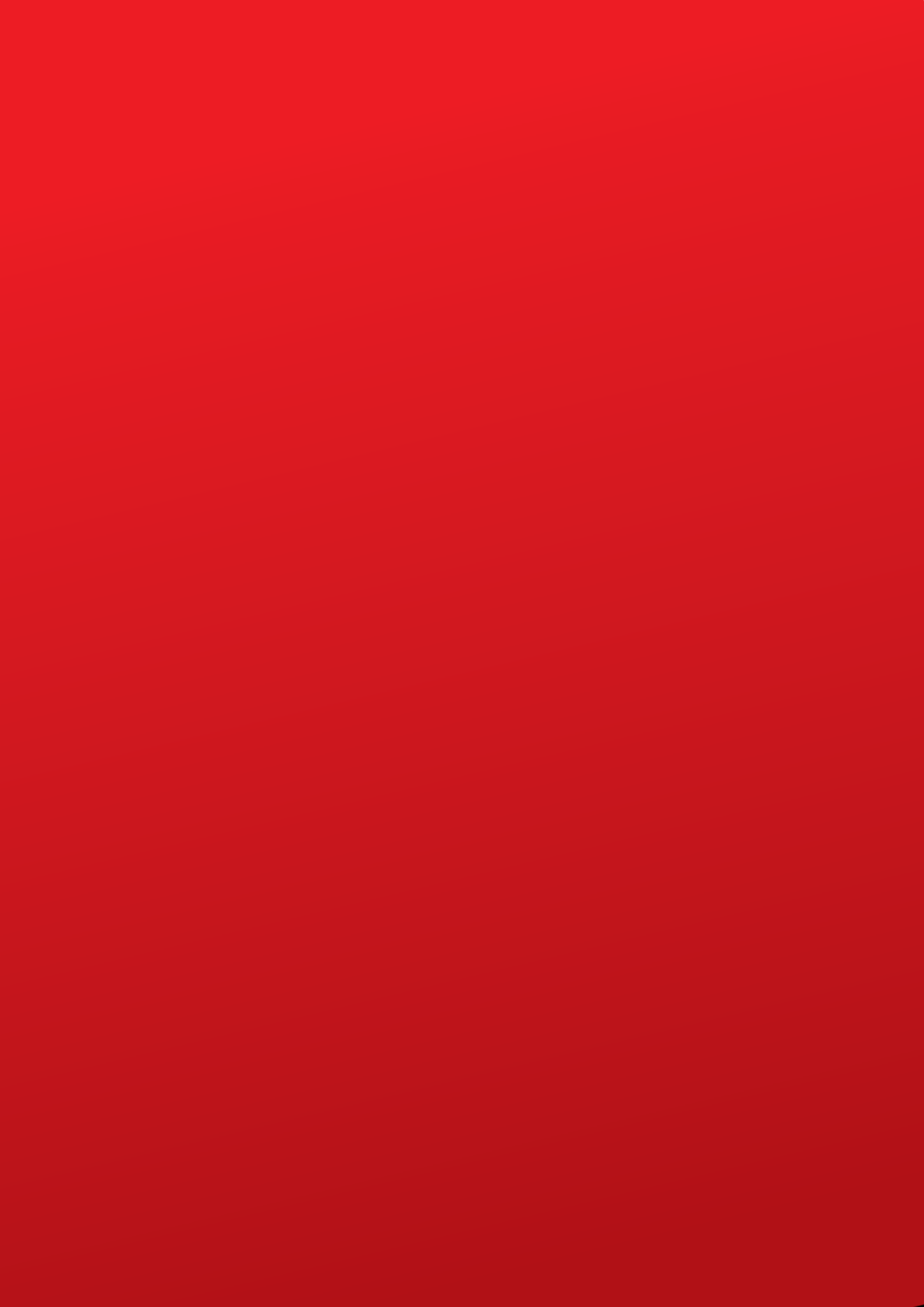 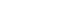 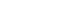 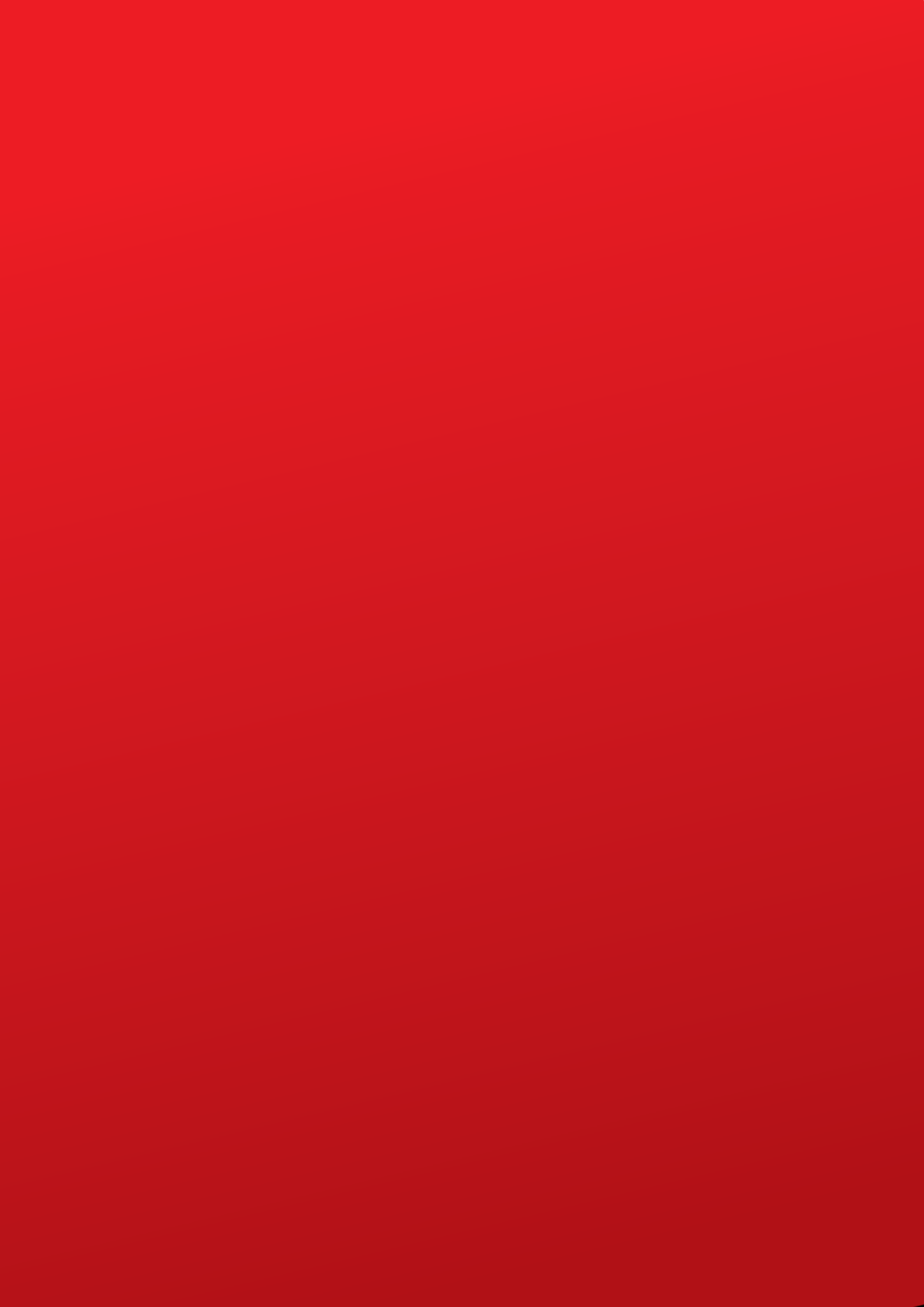 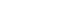 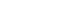 Connected SocietyMobile Internet Skills Training ToolkitA guide for training people in basic mobile internet skillsCopyright © 2017 GSM AssociationBitesize
TrainingWhat is it?Show WhatsApp on the phone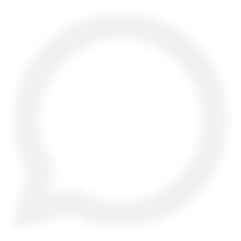 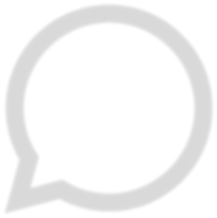 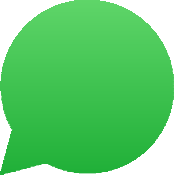 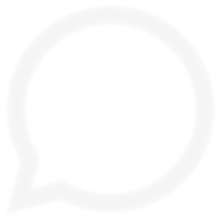 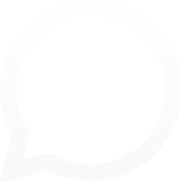 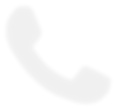 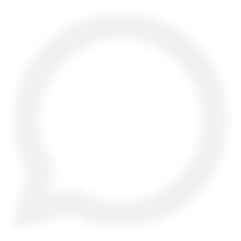 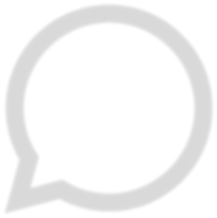 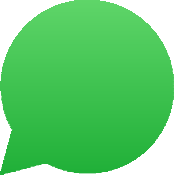 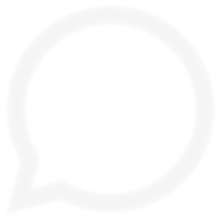 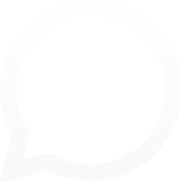 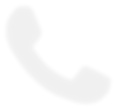 “WhatsApp is a messaging service, a bit like SMS, where you can also send voice messages, photos and message groups of people.”“WhatsApp uses internet data so it can be cheaper to send messages, and the distance of the person you are messaging does not change the cost. For example, if youhave a family member or friend who has moved to another country, you can message them on WhatsApp and it will not cost any more to message than if they were next door to your home.”Materials you will needSmartphone HandsetsWhat can you use it for?“You can use it for staying in touch easily with family and friends.”“You can also use it for connecting with big groups of business people / colleagues / classmates / customers: advertising products, sharing advice, discussing notes or assignments from class.”The trainer can include their own personal examples of the benefits of WhatsApp and what they use it for.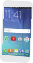 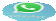 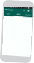 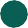 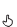 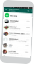 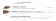 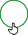 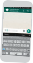 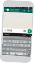 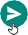 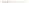 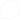 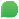 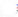 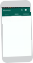 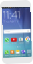 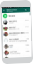 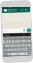 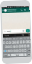 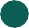 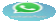 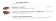 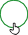 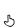 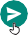 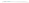 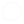 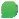 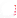 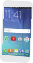 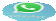 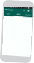 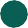 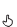 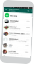 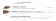 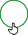 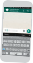 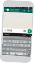 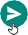 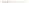 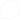 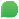 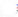 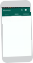 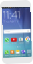 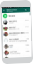 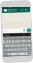 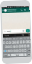 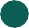 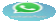 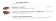 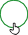 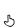 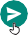 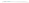 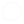 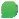 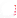 Make it relevant to the trainee: discuss how it can be beneficial in the trainee’s own life.WhatsAppPostersHow does it work?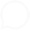 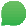 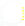 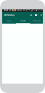 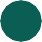 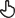 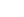 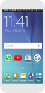 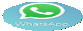 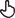 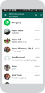 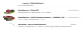 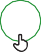 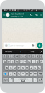 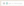 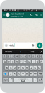 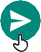 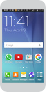 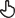 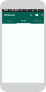 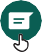 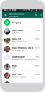 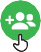 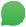 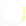 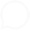 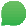 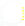 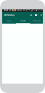 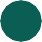 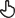 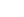 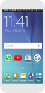 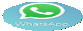 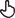 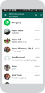 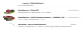 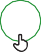 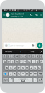 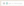 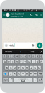 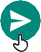 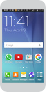 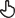 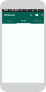 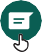 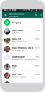 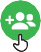 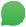 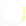 Put the phone in the trainee’shands andhelp them follow the stepsHow to use WhatsApp - 1-to-1 messagingShow the poster and go through the steps for sending: text / photo / voice message.How to use WhatsApp - group messagingShow the poster and go through the steps for starting a group chat.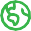 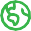 “Now you know how to use WhatsApp, what do you want to use it for?”Trainer: Provide support for the trainee to send WhatsApp messages to contacts on their phone that they want to message.Posters, Cut-outs andInfo-sheets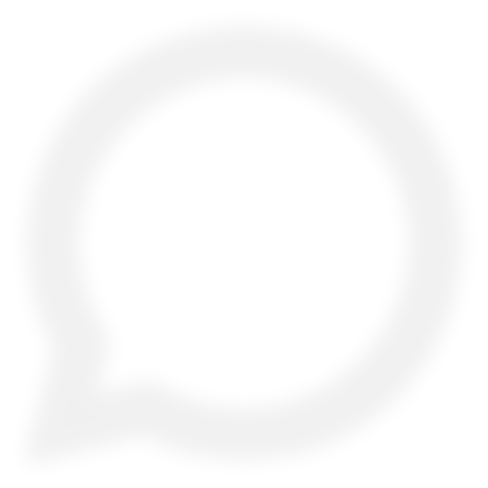 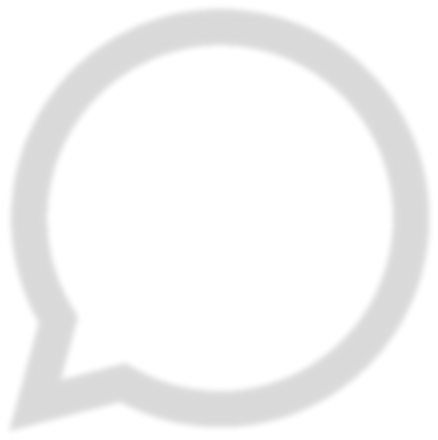 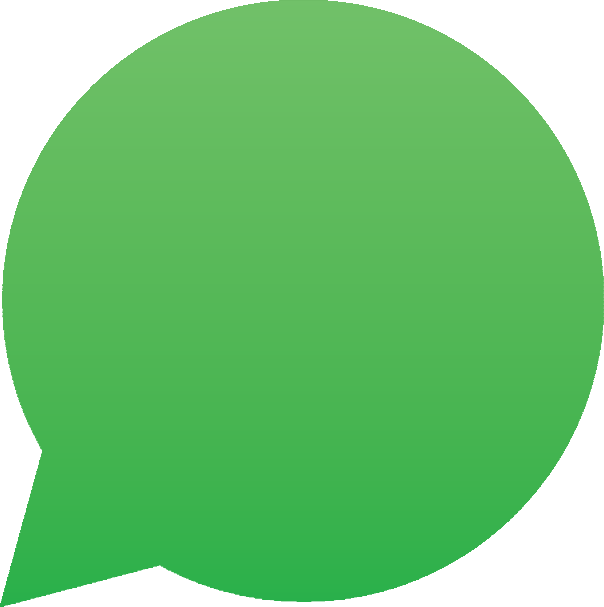 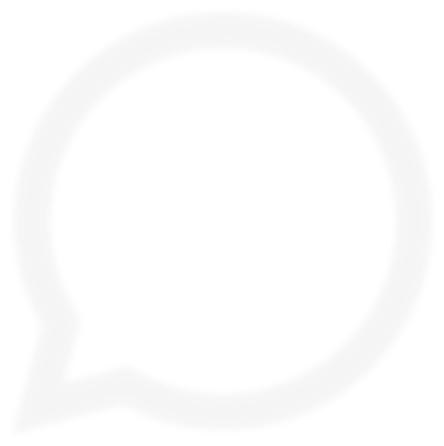 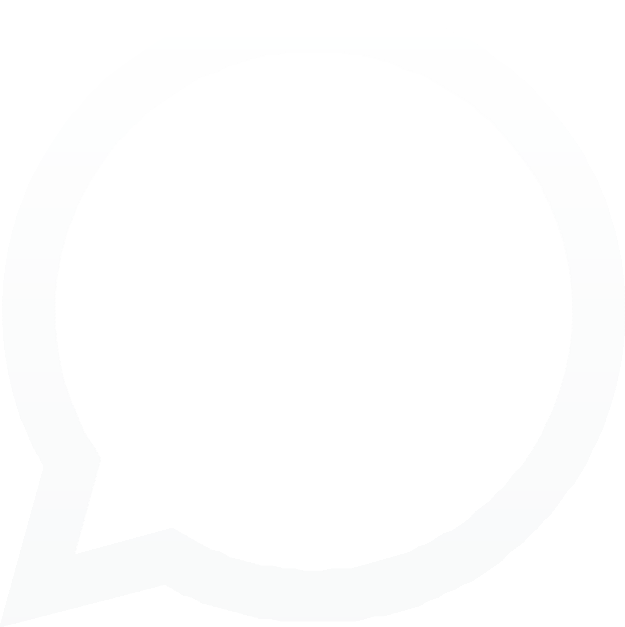 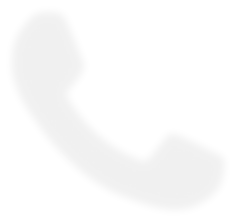 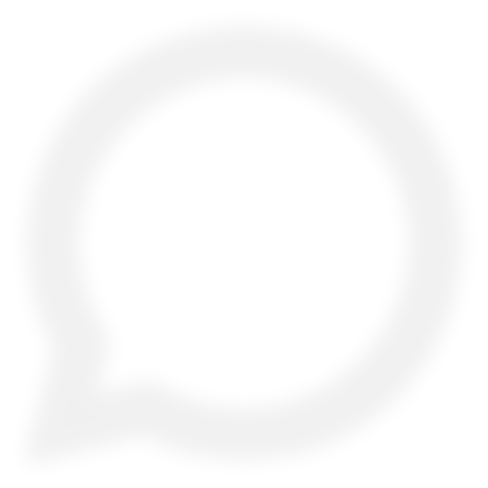 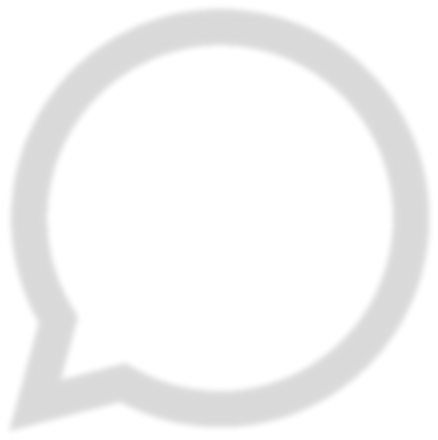 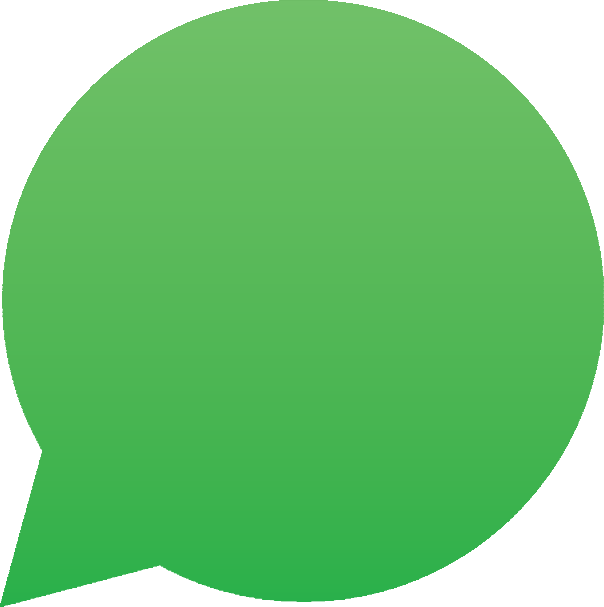 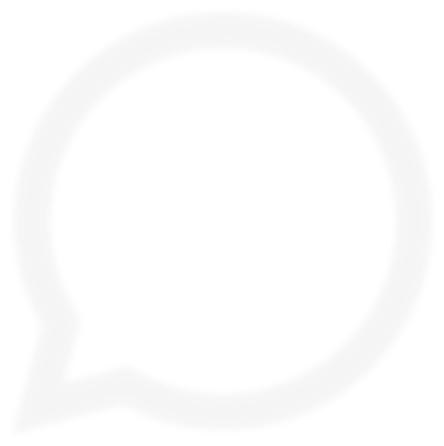 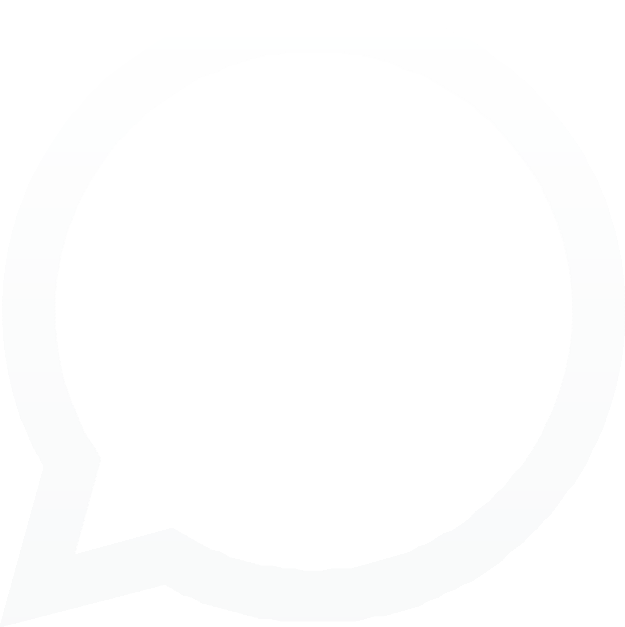 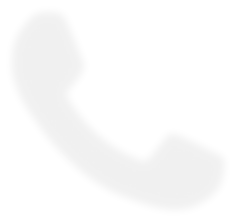 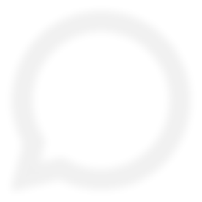 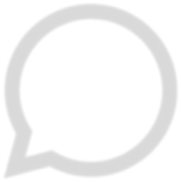 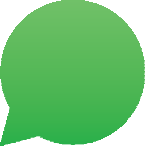 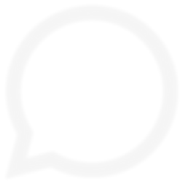 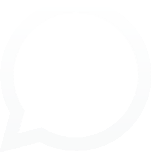 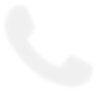 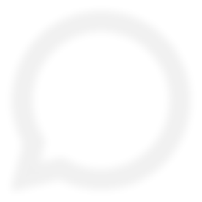 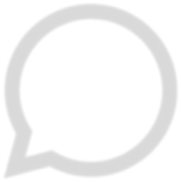 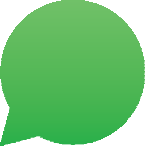 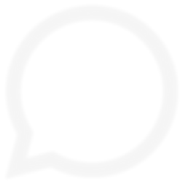 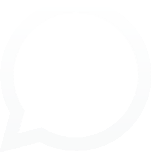 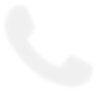 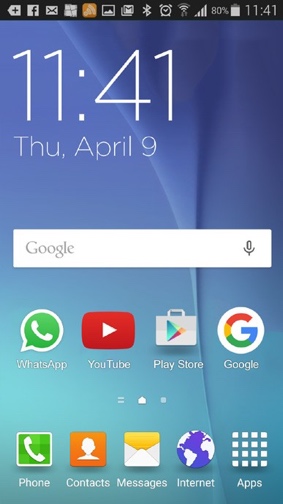 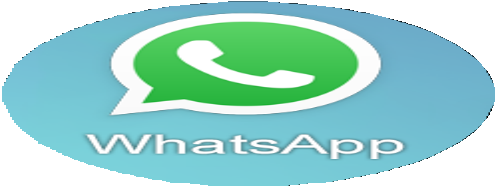 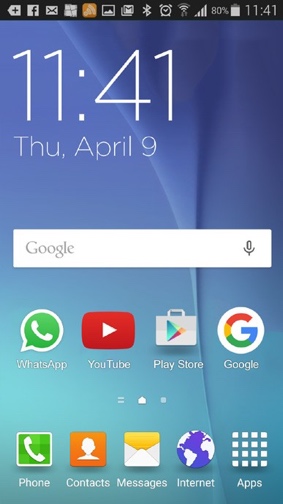 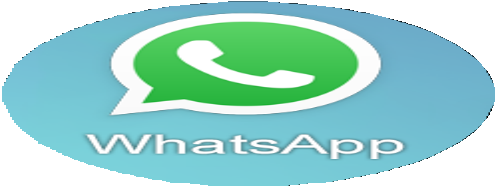 WhatsApp	One-to-One Messaging1	2	3	4	5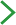 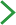 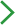 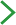 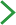 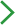 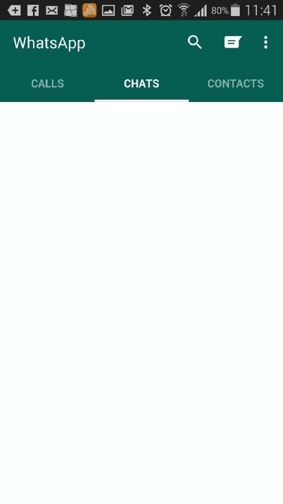 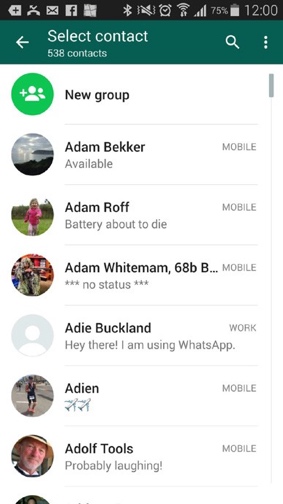 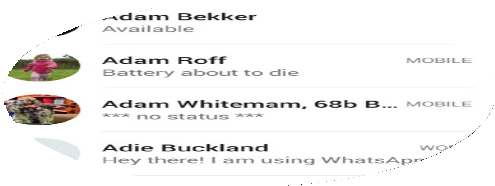 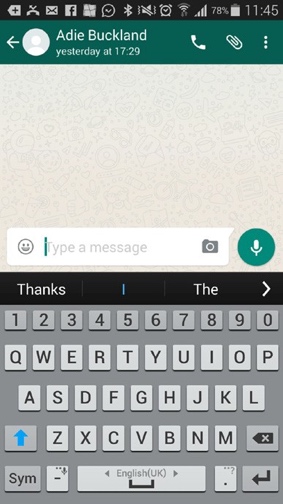 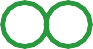 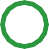 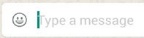 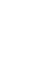 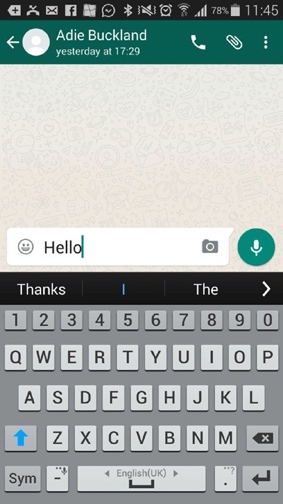 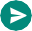 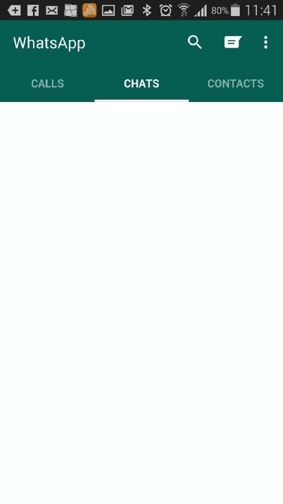 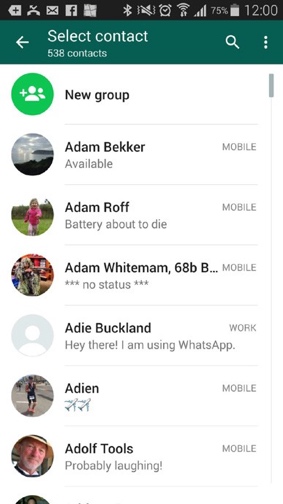 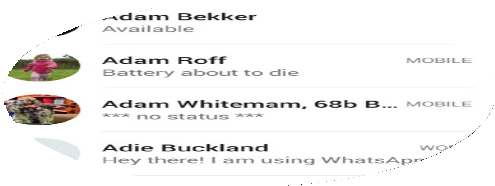 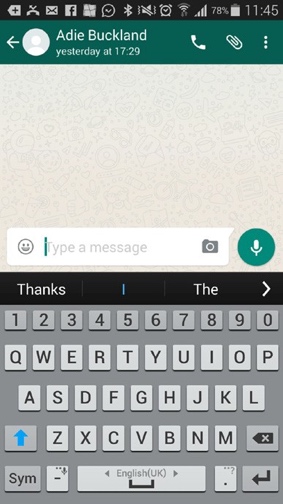 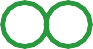 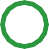 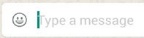 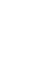 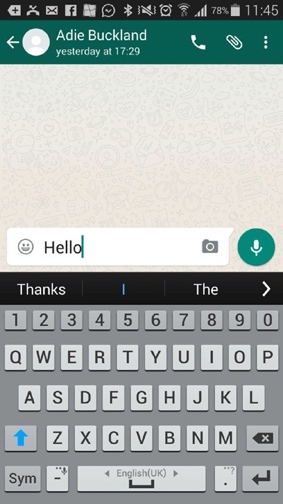 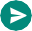 WhatsApp	Group Messaging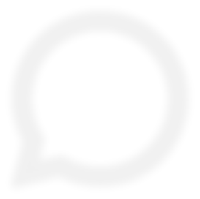 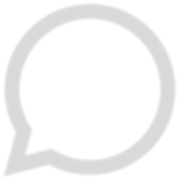 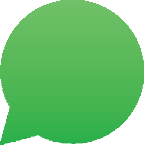 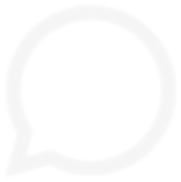 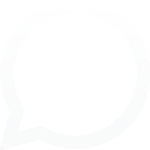 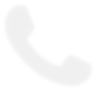 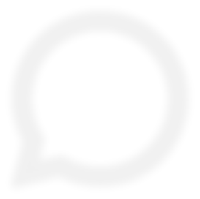 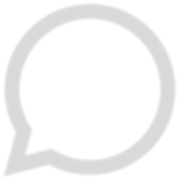 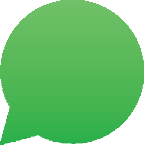 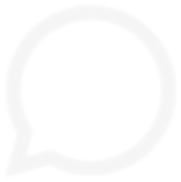 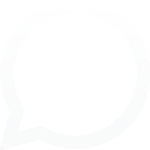 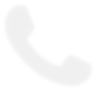 1	2	3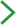 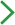 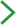 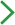 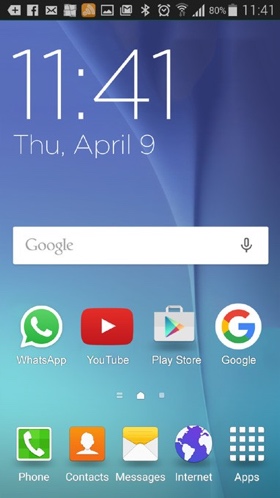 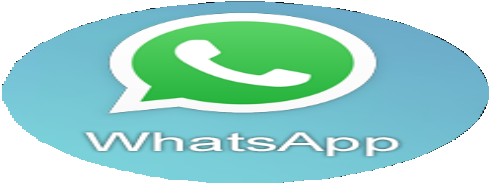 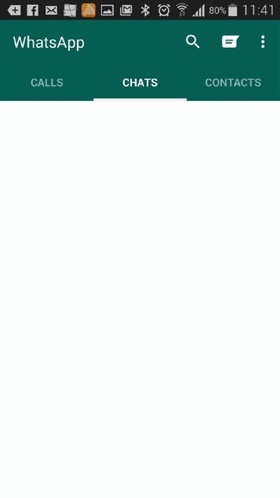 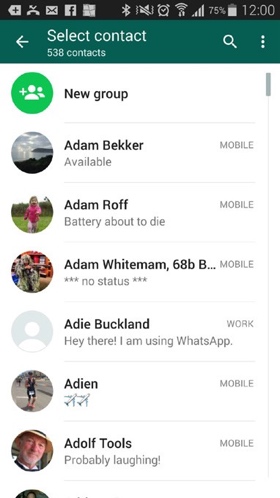 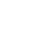 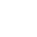 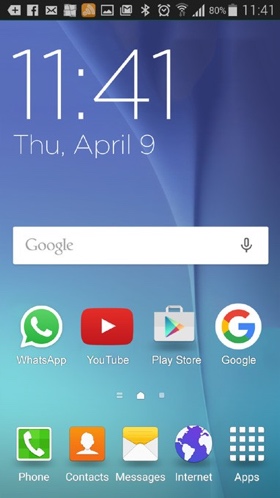 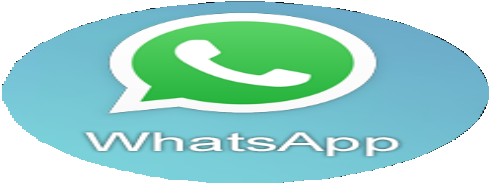 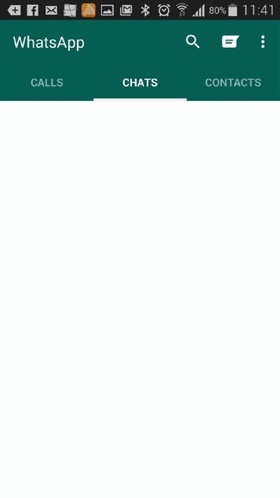 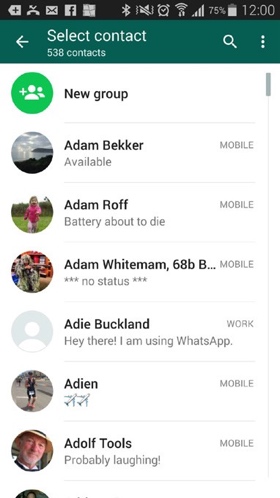 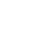 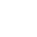 WhatsApp	How To ‘Block’1	2	3	4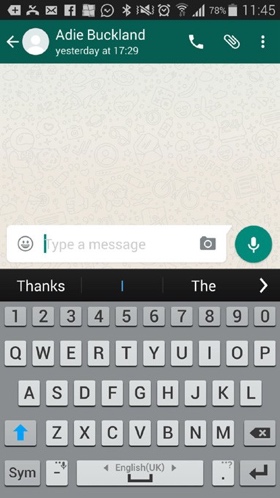 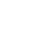 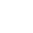 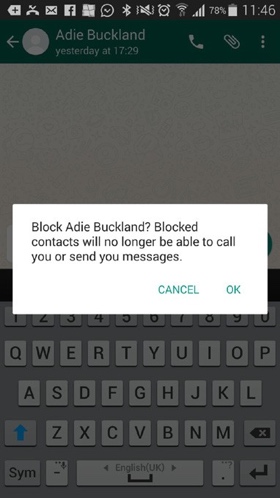 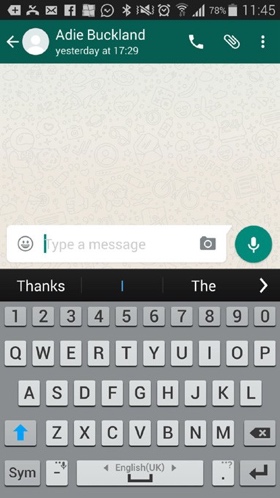 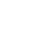 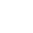 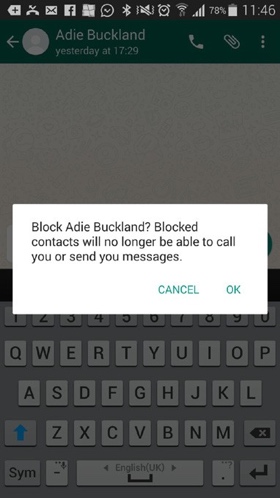 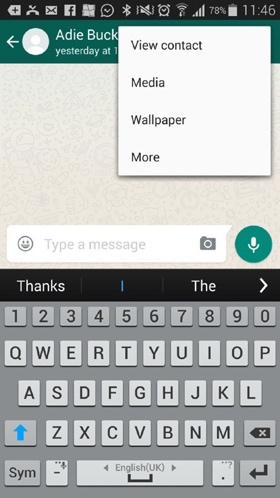 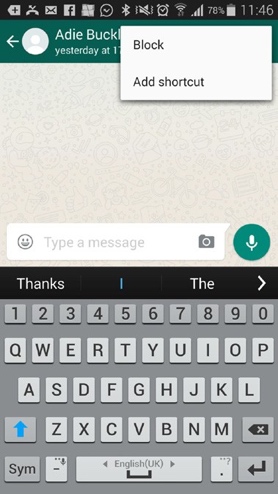 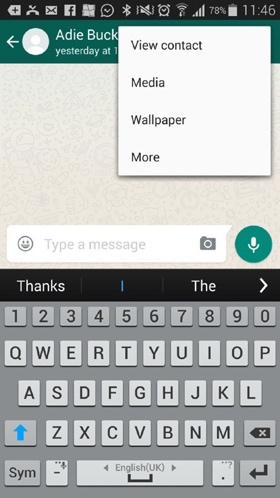 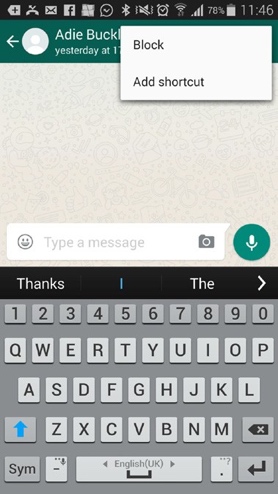 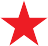 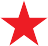 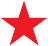 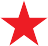 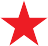 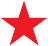 CERTIFICATEhas completedBASIC MOBILE INTERNET SKILLStrainingDate	Signed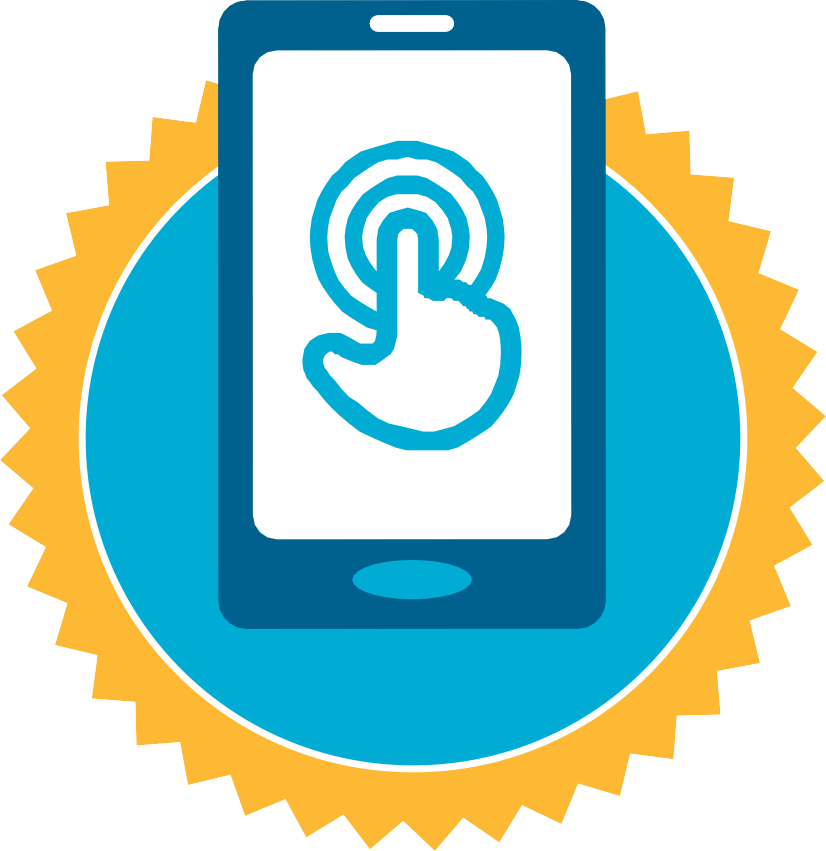 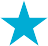 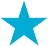 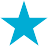 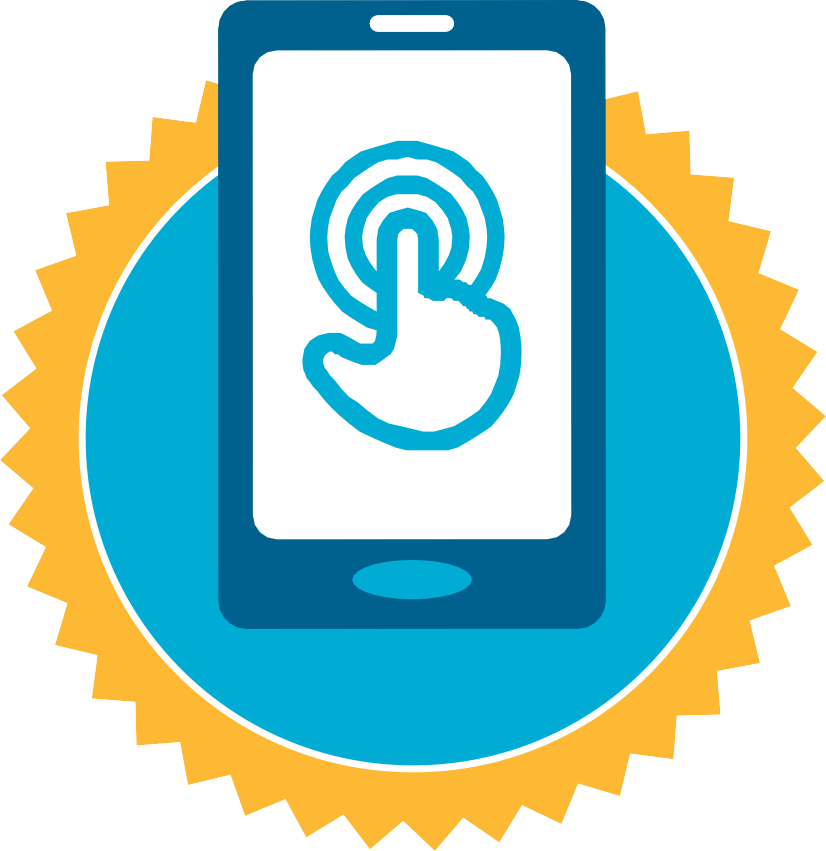 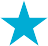 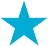 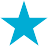          CERTIFICATEhas completedBASIC MOBILE INTERNET SKILLStrainingDate	Signed